План мероприятий, посвященных празднованию 200-летия со дня рождения Ф.М. Достоевскогов ЧОУ «Медико-биологический лицей»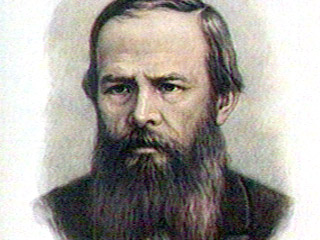 План мероприятий к 200-летию со дня рождения Ф.М. Достоевского на ноябрь 2020–2021 гг.В помощь предлагаю следующие материалы:
1. Ссылка на материалы "Крымский след в судьбе Достоевского". сhttp://www.dostoevskyi.ru/krymskiy_sled.php
2. Ссылка на материалы группы "Литературный Крым" https://vk.com/topic-34617900_25878946 (фото взяты данной группы).
https://vk.com/club34617900?z=video-50394750_45623904..
3. «5 способов открыть ребенку мир Достоевского»,
https://www.pravmir.ru/5-sposobov-otkryt-rebenku-mir-..
№Наименование мероприятияДата проведенияМесто проведения, классОтветственные1«Мир Достоевского»- выставка иллюстраций к произведениям Достоевского. В течение месяцаКаб№1310-а,бМашталяр В.И Учитель русс.яз и лит-ры2«В ряду великих имен», обзор литературы В течение месяцаКаб№3010-11 клРуденко Л.Е Учитель русс.яз и лит-ры3Устный журнал  «По страницам биографии Достоевского»11.11.20 (10.15-11.00)Каб№3910аКлименко Н.С Учитель русс.яз и лит-ры4«Крымский след в судьбе Достоевского», просмотр и обсуждение фильма об Анне Достоевской (Сниткиной).  18.11.20(13.55-14.40)     10-Б клМашталяр В.И Учитель русс.яз и лит-ры5«Жизнь и творчество Достоевского», информационный час24.11.20(14.45-15.30)Каб№3511аКлименко Н.С Учитель русс.яз и лит-ры6«Путешествие по романам Ф.М. Достоевского», литературный круиз19.11.20(13.55-14.40)Каб№3011-б клРуденко Л.Е Учитель русс.яз и лит-ры  7«Великий мыслитель и гениальный писатель …», литературный час17.11.20Каб№3011-в клРуденко Л.Е Учитель русс.яз и лит-ры   8«5 способов открыть ребенку мир Достоевского», методические рекомендации для родителей, педагоговhttps://www.pravmir.ru/5-sposobov-otkryt-rebenku-mir-dostoevskogo/ В течение месяцаОнлайн-формат10-11 классыКлассные руководителиУчастие в Виртуальном  литературном киножурнале «Последнее слово писателя в романе "Братья Карамазовы"» (Ф. М. Достоевский) Крымской Республиканской  библиотеки им.Франко.  Видео доступно по ссылке: https://www.youtube.com/watch?v=rTRMniiF968